关于组织研究生课程学习经历调查的实施方案为了解我省研究生课程学习情况，提高研究生课程与教学质量，为今后研究生课程与教学改革提供决策参考，拟定于6月开展研究生课程学习经历调查。本次调查采取问卷调查形式，具体要求如下。一、调查方式本次调查使用《研究生课程学习经历调查问卷》（问卷详细内容见附件），采取网络问卷调查形式。省学位办将电子问卷网址推送至有关高校研究生院，由各校研究生院组织在读研究生进行问卷填报。二、调查对象综合考虑样本数量、高校类型、学科覆盖面、所在区域等因素，本次调查拟选取南京大学、南京师范大学、苏州大学、南京中医药大学、江苏大学、江苏师范大学、南京农业大学、南京财经大学、南京信息工程大学、南通大学、扬州大学以及常州大学12所省内高校作为调查高校。调查对象包括学术学位硕士研究生、专业学位硕士研究生、学术学位博士研究生、专业学位博士研究生。三、调查规模双一流建设高校每校调查样本总量不得少于1000人，其他学校不少于500人；学科覆盖面不少于70%一级学科。四、调查时间本次调查拟于6月下旬开始，数据收集持续10天时间。五、调查结果本次问卷调查的统计分析结果将作为《江苏省研究生教育质量年度报告（2019）》相关章节重要内容。附件：研究生课程学习经历调查网络问卷2019年6月 附件江苏省研究生课程学习经历调查网络问卷调查问卷链接：https://www.wjx.cn/jq/41684673.aspx调查问卷二维码：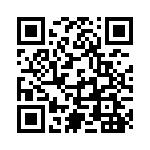 